Instructions on page 8Purpose:  The National Pollutant Discharge Elimination System (NPDES)/State Disposal System () Permit Program regulates stormwater and wastewater discharges to land and surface waters. This application applies to nonmetallic mining and associated operations that have stormwater that comes in contact with pollutants and may also have wastewater from the dewatering of pits and quarries, wash water from washing product or trucks, cooling cutting saws, or other sources.For more information, please email MNG49.PCA@state.mn.us.Nonmetallic mining and associated sites by PLS coordinatesLet this list serve as an inventory of all sites owned or operated at the same facility. Include the activities and the Public Land Survey (PLS) coordinates for each site. Consider this a comprehensive listing of all the sites you want covered under this permit. For all sites listed below, you must complete pages 3-7 of this application. You only need to complete this inventory once.Example:  JTs Aggregate owns and operates four pits and quarries throughout southern Minnesota. Three of the pits are construction sand and gravel pits, and one is a limestone quarry with a portable hot mix asphalt plant. The company dewaters from two pits in Fillmore County, but is unable to contain everything on site in one of the pits. The remaining pits are able to contain all stormwater on site. The chart below would be filled out as follows:Basic information	Instructions on page 8Activity information1If using flotation or acid leaching process(es), you are not eligible for this general permit and must apply for an individual permit.An Additional Chemical Additives attachment is available on the MPCA’s website at http://www.pca.state.mn.us/water/permits/index.html if more space is needed.Attach the Material Safety Data Sheets, complete product labels and any other information on chemical composition, aquatic toxicity, human health, 
and environmental fate for each chemical dust suppressant. Chemical dust suppressants are approved separately from the process required in question 17.Location identification of surface water dischargesComplete the table for each surface water discharge point. If this is an existing facility, refer to the current NPDES/SDS Permit for Station ID. For new facilities, enter as much information as available. If more space is needed for additional stations, attach additional pages.A datum for Latitude/Longitude and Universal Transverse Mercator (UTM) should be specified. For latitude/longitude coordinates, this will either be NAD83 or WGS84 (the default on most GPS units). NAD83 is preferred.For latitude/longitude indicate the method of collection and the date of collection. Methods of collection include: GPS – Survey Quality GPS – Recreational Receiver WAAS enabled (Real Time Differential Corrected)GPS – Recreational Receiver UncorrectedGPS – UnknownDigitized – Web Map Google / Yahoo / MicrosoftDigitized – Digital Raster Graph (DRG) (USGS 7.5 min topographic map 1:24,000 scale)Digitized – Digital Ortho Quad (DOQ) (USGS aerial photo 1:24,000 scale)Surface water discharge location example:Site diagram and mapInstructionsThe NPDES/SDS Permit Program regulates stormwater and wastewater discharges to land and surface waters. This application applies to nonmetallic mining and associated operations that have stormwater that comes in contact with pollutants and may also have wastewater from the dewatering of pits and quarries, wash water from washing product or trucks, cooling cutting saws, or other sources.All permittees must complete the Transmittal form (wq-wwprm7-03). Facilities applying for Nonmetallic Mining and Associated Activities General Permit must complete questions #1-5, 9-11, Application Fees and Certification sections of the Transmittal Form. Otherwise, all questions are addressed in this application. The Transmittal form (wq-wwprm7-03) only needs to be completed once regardless of the number of sites.This is a multi-site permit. Many of the industries covered under this permit may have more than one location where they conduct the permitted activities. Only one Transmittal Form is needed, but for each site (pit, quarry, or production site), a separate application must be completed. All activities may be covered under one permit, but to correctly asses the discharges, MPCA needs information about each site.All activities include construction at the facility and materials stored in compliance with Minn. R. 7035.2860 (Beneficial Use of Solid Waste). Any recycling and storage of these materials must meet the requirements of Minn. R. 7035.2855 (Solid Waste Storage Standards), including uncontaminated asphalt, concrete rubble and other materials for recycling or reuse.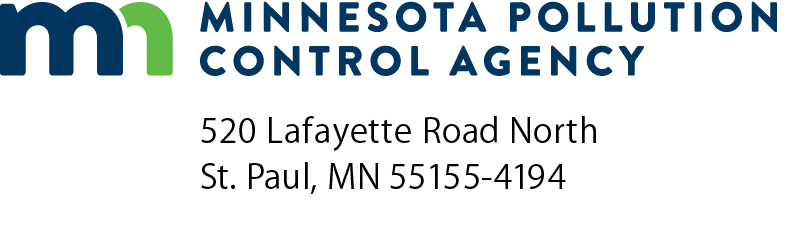 Nonmetallic mining and 
associated activities applicationNPDES/ Permit ProgramDoc Type:  Permit ApplicationPermittee name:Permit number:MN      DewateringDewateringDewateringStormwaterStormwaterStormwaterStormwaterTreatment and disposalTreatment and disposalTreatment and disposalTreatment and disposalSite name, county PLS coordinate
(Twp, range, section, Qtr-section)Station ID (if applicable)Constr. sand/ gravelIndl. sandSub.
J2J1J2D1E2Dewatering contained on siteStormwater contained on siteDischarged dewatering to surface waterDischarged stormwater to surface waterSample S&G 1, Mower (TxxxN, RxxW, secxx, SE ½)XXSample S&G 2, Fillmore (TxxxN, RxxW, secxx, NE ¼)XXXXSample S&G 3, Fillmore (TxxxN, RxxW, secxx, NW ¼)XXXXSample S&G 4, Olmsted (TxxxN, RxxW, secxx, SW ¼)XXXXDewateringDewateringDewateringStormwaterStormwaterStormwaterStormwaterTreatment and disposalTreatment and disposalTreatment and disposalTreatment and disposalSite name, county PLS coordinate
(Twp, range, section, Qtr-section)Station ID (if applicable)Constr. sand/ gravelIndl. sandSub.
J2J1J2D1E2Dewatering contained on siteStormwater contained on siteDischarged dewatering to surface waterDischarged stormwater to surface waterComplete the following for each site:Complete the following for each site:Complete the following for each site:Complete the following for each site:Complete the following for each site:Complete the following for each site:Complete the following for each site:Complete the following for each site:Complete the following for each site:Complete the following for each site:Complete the following for each site:Complete the following for each site:Complete the following for each site:Complete the following for each site:Site name:Site name:Site name:Facility site street/road address (not P.O. Box):Facility site street/road address (not P.O. Box):Facility site street/road address (not P.O. Box):Facility site street/road address (not P.O. Box):Facility site street/road address (not P.O. Box):Facility site street/road address (not P.O. Box):City:State:  MNZip:Telephone:Name of contact person at the site:Name of contact person at the site:Name of contact person at the site:Name of contact person at the site:(If different than Facility Operator on Transmittal Form [wq-wwprm7-03] question #5)(If different than Facility Operator on Transmittal Form [wq-wwprm7-03] question #5)(If different than Facility Operator on Transmittal Form [wq-wwprm7-03] question #5)(If different than Facility Operator on Transmittal Form [wq-wwprm7-03] question #5)(If different than Facility Operator on Transmittal Form [wq-wwprm7-03] question #5)(If different than Facility Operator on Transmittal Form [wq-wwprm7-03] question #5)(If different than Facility Operator on Transmittal Form [wq-wwprm7-03] question #5)(If different than Facility Operator on Transmittal Form [wq-wwprm7-03] question #5)(If different than Facility Operator on Transmittal Form [wq-wwprm7-03] question #5)(If different than Facility Operator on Transmittal Form [wq-wwprm7-03] question #5)(If different than Facility Operator on Transmittal Form [wq-wwprm7-03] question #5)(If different than Facility Operator on Transmittal Form [wq-wwprm7-03] question #5)(If different than Facility Operator on Transmittal Form [wq-wwprm7-03] question #5)(If different than Facility Operator on Transmittal Form [wq-wwprm7-03] question #5)Title:Title:Telephone:Telephone:Telephone:Email:Name of secondary contact person at the site:Name of secondary contact person at the site:Name of secondary contact person at the site:Name of secondary contact person at the site:Name of secondary contact person at the site:Name of secondary contact person at the site:Title:Title:Telephone:Telephone:Telephone:Email:YesNo1.Do you dewater from your mine, pit, or quarry to a surface water of the state?This is only authorized for Construction Sand and Gravel (SIC Code 1442), Industrial Sand (SIC Code 1446) Dimension stone (SIC Code 1411), Crushed and Broken Limestone (SIC Code 1422), Crushed and Broken Granite (SIC Code 1423), and Crushed and Broken Stone (not elsewhere classified, SIC Code 1429) mining and quarrying areas. (All other activities that dewater must obtain an individual permit.) Dewatering means water that is impounded or that collects in the mine and is pumped, drained or otherwise removed from the mine through the efforts of the mine operator.Do you dewater from your mine, pit, or quarry to a surface water of the state?This is only authorized for Construction Sand and Gravel (SIC Code 1442), Industrial Sand (SIC Code 1446) Dimension stone (SIC Code 1411), Crushed and Broken Limestone (SIC Code 1422), Crushed and Broken Granite (SIC Code 1423), and Crushed and Broken Stone (not elsewhere classified, SIC Code 1429) mining and quarrying areas. (All other activities that dewater must obtain an individual permit.) Dewatering means water that is impounded or that collects in the mine and is pumped, drained or otherwise removed from the mine through the efforts of the mine operator.2.Do you dewater from a mine, pit or quarry to a control device?Control devices include settling ponds, sedimentation basins, and/or infiltration basins. Devices shall be designed consistent with accepted engineering practices to control the pollutants of concern.Do you dewater from a mine, pit or quarry to a control device?Control devices include settling ponds, sedimentation basins, and/or infiltration basins. Devices shall be designed consistent with accepted engineering practices to control the pollutants of concern.3.Is the abovementioned control device designed to control a 10-year, 24-hour storm event?The Monitoring waiver request form must be submitted (found on the Minnesota Pollution Control Agency’s (MPCA) website at https://www.pca.state.mn.us/sites/default/files/wq-wwprm7-37.doc ) with this application for MPCA to acknowledge the device as controlling mine pit dewatering from a 10-year, 24-hour storm event and for MPCA to dismiss the monitoring requirements in Section 2.6.87 of the permit. Designs must be approved by a professional engineer.Is the abovementioned control device designed to control a 10-year, 24-hour storm event?The Monitoring waiver request form must be submitted (found on the Minnesota Pollution Control Agency’s (MPCA) website at https://www.pca.state.mn.us/sites/default/files/wq-wwprm7-37.doc ) with this application for MPCA to acknowledge the device as controlling mine pit dewatering from a 10-year, 24-hour storm event and for MPCA to dismiss the monitoring requirements in Section 2.6.87 of the permit. Designs must be approved by a professional engineer.4.Have you had an overflow from your control device in the last five years?An overflow can be a result from direct rainfall and/or groundwater seepage. It is only different from mine pit dewatering because it is passive and not removed through efforts of the mine operator.Have you had an overflow from your control device in the last five years?An overflow can be a result from direct rainfall and/or groundwater seepage. It is only different from mine pit dewatering because it is passive and not removed through efforts of the mine operator.5.Do you discharge stormwater to groundwater? (i.e., Do you infiltrate stormwater to the ground?)Do you discharge stormwater to groundwater? (i.e., Do you infiltrate stormwater to the ground?)6.Do you discharge stormwater to a surface water of the state?Because of the nature of the industry, if you answered ‘yes’ to question #4, this question should be ‘yes’ also. Often the overflow is a result of rainfall or snowmelt. More information is collected in this application under ‘Location Identification of Surface Water Discharge’ beginning at #23.Do you discharge stormwater to a surface water of the state?Because of the nature of the industry, if you answered ‘yes’ to question #4, this question should be ‘yes’ also. Often the overflow is a result of rainfall or snowmelt. More information is collected in this application under ‘Location Identification of Surface Water Discharge’ beginning at #23.7.Do you have any of the following non-stormwater (also considered wastewater) activities conducted at your site?Check all that apply.Do you have any of the following non-stormwater (also considered wastewater) activities conducted at your site?Check all that apply.Do you have any of the following non-stormwater (also considered wastewater) activities conducted at your site?Check all that apply.Do you have any of the following non-stormwater (also considered wastewater) activities conducted at your site?Check all that apply.Aggregate wash water from Subsector J1 and J2 facilities.Dredging operations from Subsector J1 and J2 facilities.Installation, construction, and operation of wet scrubbers at asphalt production areas, including portable asphalt plants (Subsector D1).Washing trucks, mixers, transport buckets, forms and/or other equipment at concrete block and brick, concrete products other than block and brick, and ready-mix concrete facilities (Subsector E2).Uncontaminated scale deck wash water that does not use detergents, solvents, or degreasers.Stormwater and deck wash water collected in holding tanks under scales.Wash water associated with cleaning of mobile equipment that does not use detergents, solvents, or degreasers.Waters used for sawing stone or dust control on crushers, conveyors, associated equipment, stockpiles, and site roadways.Boiler blowdown and reverse osmosis reject.Low or high pressure steam curing.Noncontact cooling water used for dryer, pump and air compressor cooling.YesNo8.Is stormwater co-mingled with any of the non-stormwater listed in #7 above prior to discharge?If you answered ‘yes’, then that stormwater is considered non-stormwater, or process wastewater and must be discharged in accordance with wastewater requirements. Therefore, there shall be no surface water discharge and all water must be collected, contain and infiltrate to the ground. The permittee must implement Best Management Practices to prevent contamination of groundwater.9.Is water used for other purposes leaving the site?Describe use of water if applicable. Depending on the type of water leaving the site, you may not be eligible for coverage under general permit MNG490000; contact MPCA permitting staff to appropriately permit this site.10.Select the Primary activity and Secondary activity (if applicable) at the site:Subsector J1PrimarySecondaryConstruction sand and gravel mining (Standard Industrial Classification [SIC] Code 1442)Industrial sand mining (SIC Code 1446)1Subsector J2Dimension stone (SIC Code 1411)Crushed and broken limestone mining/quarry area (SIC Code 1422)Crushed and broken granite mining/quarry area (SIC Code 1423)Crushed and broken stone mining/quarry area (not elsewhere classified, SIC Code 1429)Subsector D1Hot mix asphalt production areas also known as asphalt paving mixtures and blocks (SIC Code 2951). This includes portable hot mix asphalt plants.Subsector E2Concrete block and brick (SIC Code 3271)Concrete products other than block and brick (SIC Code 3272)Ready-mix concrete (SIC Code 3273)11.Describe completely your stormwater management systems used to control stormwater:Includes industrial stormwater ponds, sedimentation basins, and/or infiltration devices.Describe completely your stormwater management systems used to control stormwater:Includes industrial stormwater ponds, sedimentation basins, and/or infiltration devices.12.Describe completely your wastewater treatment systems:Describe completely your wastewater treatment systems:13.For permit reissuance or modification, note any changes made to either the stormwater or wastewater treatment systems since this permit was last issued (include additional sheets, if needed):For permit reissuance or modification, note any changes made to either the stormwater or wastewater treatment systems since this permit was last issued (include additional sheets, if needed):14.How and where are the sediments and sludge removed from the stormwater and/or wastewater treatment systems at the facility disposed?How and where are the sediments and sludge removed from the stormwater and/or wastewater treatment systems at the facility disposed?15a.Does the facility discharge non-contact cooling water (for example, power generation, refrigeration, boilers, etc.)? This is a non-stormwater discharge and must be infiltrated on site to be eligible for this general permit.Does the facility discharge non-contact cooling water (for example, power generation, refrigeration, boilers, etc.)? This is a non-stormwater discharge and must be infiltrated on site to be eligible for this general permit. Yes    No     If yes, is this once-through or recirculating:15b.Are there any chemical additives to this waste stream?     Yes    NoAre there any chemical additives to this waste stream?     Yes    No16.List below all chemical additives that are used or proposed to be used at the facility. This must include all process reagents, flocculants, biocides, wastewater treatment chemical additives, chlorine or other disinfectants, detergents, cleaning products, freeze conditioning agents, etc. MPCA approval is required for any additives that are new, increasing in usage, or not previously approved. Go to the MPCA’s chemical additive webpage at http://www.pca.state.mn.us/a6krka9 to find the documents necessary to complete the approval process. Your additives will not be approved for use until you complete this process.List below all chemical additives that are used or proposed to be used at the facility. This must include all process reagents, flocculants, biocides, wastewater treatment chemical additives, chlorine or other disinfectants, detergents, cleaning products, freeze conditioning agents, etc. MPCA approval is required for any additives that are new, increasing in usage, or not previously approved. Go to the MPCA’s chemical additive webpage at http://www.pca.state.mn.us/a6krka9 to find the documents necessary to complete the approval process. Your additives will not be approved for use until you complete this process.Product namePurposeLocation in process of chemical addition Frequency of addition Type of application (slug dosing or continuous feed)Average rate of use (weight or volume per day)Maximum rate of use (weight or volume per day)Previously approved? Yes or noDate of approval
(mm/dd/yyyy) Yes   No Yes   No Yes   No Yes   No17.Do you use chemical dust suppressants at your facility?     Yes    NoIf yes, fill out table below:Product nameLocation of useFrequency of useAverage rate of use (weight or volume per day)Maximum rate of use (weight or volume per day)18.What is the source of the intake water supply for the facility? Intake water supply includes all make-up water supplied to the facility. (Choose one)What is the source of the intake water supply for the facility? Intake water supply includes all make-up water supplied to the facility. (Choose one)What is the source of the intake water supply for the facility? Intake water supply includes all make-up water supplied to the facility. (Choose one)What is the source of the intake water supply for the facility? Intake water supply includes all make-up water supplied to the facility. (Choose one)What is the source of the intake water supply for the facility? Intake water supply includes all make-up water supplied to the facility. (Choose one)What is the source of the intake water supply for the facility? Intake water supply includes all make-up water supplied to the facility. (Choose one)What is the source of the intake water supply for the facility? Intake water supply includes all make-up water supplied to the facility. (Choose one) Municipal, include city name: Groundwater, intake location: Surface water, include name: No make-up water:If this is a non-municipal water supply, have you already obtained a Minnesota Department of Natural Resources (DNR) water appropriations permit?
      Yes    No    Not applicableIf this is a non-municipal water supply, have you already obtained a Minnesota Department of Natural Resources (DNR) water appropriations permit?
      Yes    No    Not applicableIf this is a non-municipal water supply, have you already obtained a Minnesota Department of Natural Resources (DNR) water appropriations permit?
      Yes    No    Not applicableIf this is a non-municipal water supply, have you already obtained a Minnesota Department of Natural Resources (DNR) water appropriations permit?
      Yes    No    Not applicableIf this is a non-municipal water supply, have you already obtained a Minnesota Department of Natural Resources (DNR) water appropriations permit?
      Yes    No    Not applicableIf this is a non-municipal water supply, have you already obtained a Minnesota Department of Natural Resources (DNR) water appropriations permit?
      Yes    No    Not applicableIf this is a non-municipal water supply, have you already obtained a Minnesota Department of Natural Resources (DNR) water appropriations permit?
      Yes    No    Not applicableIf yes, what is the  permit number:If yes, what is the  permit number:DNR permit expiration date (mm/dd/yyyy):DNR permit expiration date (mm/dd/yyyy):Is the intake water supply chlorinated or otherwise disinfected?     Yes    NoIs the intake water supply chlorinated or otherwise disinfected?     Yes    NoIs the intake water supply chlorinated or otherwise disinfected?     Yes    NoIs the intake water supply chlorinated or otherwise disinfected?     Yes    NoIs the intake water supply chlorinated or otherwise disinfected?     Yes    NoIs the intake water supply chlorinated or otherwise disinfected?     Yes    NoIs the intake water supply chlorinated or otherwise disinfected?     Yes    No19.Has the facility been required to complete an Environmental Impact Statement (EIS) and/or Environmental Assessment Worksheet (EAW)?       Yes    No    Not applicableHas the facility been required to complete an Environmental Impact Statement (EIS) and/or Environmental Assessment Worksheet (EAW)?       Yes    No    Not applicableHas the facility been required to complete an Environmental Impact Statement (EIS) and/or Environmental Assessment Worksheet (EAW)?       Yes    No    Not applicableHas the facility been required to complete an Environmental Impact Statement (EIS) and/or Environmental Assessment Worksheet (EAW)?       Yes    No    Not applicableHas the facility been required to complete an Environmental Impact Statement (EIS) and/or Environmental Assessment Worksheet (EAW)?       Yes    No    Not applicableHas the facility been required to complete an Environmental Impact Statement (EIS) and/or Environmental Assessment Worksheet (EAW)?       Yes    No    Not applicableHas the facility been required to complete an Environmental Impact Statement (EIS) and/or Environmental Assessment Worksheet (EAW)?       Yes    No    Not applicableIf yes, attach a copy of the completed EIS/EAW and note:If yes, attach a copy of the completed EIS/EAW and note:If yes, attach a copy of the completed EIS/EAW and note:(Title)(Title)Date (mm/dd/yyyy)20.What is the fate of the sewage generated by the facility?Examples are septic tank and drainfield, routing to municipal sanitary sewer, portable containment systems, etc.What is the fate of the sewage generated by the facility?Examples are septic tank and drainfield, routing to municipal sanitary sewer, portable containment systems, etc.What is the fate of the sewage generated by the facility?Examples are septic tank and drainfield, routing to municipal sanitary sewer, portable containment systems, etc.What is the fate of the sewage generated by the facility?Examples are septic tank and drainfield, routing to municipal sanitary sewer, portable containment systems, etc.What is the fate of the sewage generated by the facility?Examples are septic tank and drainfield, routing to municipal sanitary sewer, portable containment systems, etc.What is the fate of the sewage generated by the facility?Examples are septic tank and drainfield, routing to municipal sanitary sewer, portable containment systems, etc.What is the fate of the sewage generated by the facility?Examples are septic tank and drainfield, routing to municipal sanitary sewer, portable containment systems, etc.21.Is this site covered under any other permit? For example, does this site have an Industrial Stormwater Multi-Subsector General Permit (MNR050000) or a Construction Stormwater Permit (MNR100001)?      Yes    NoIf yes, please provide permit identification number. This does not include coverage you already may have through this permit (MNG490000).Is this site covered under any other permit? For example, does this site have an Industrial Stormwater Multi-Subsector General Permit (MNR050000) or a Construction Stormwater Permit (MNR100001)?      Yes    NoIf yes, please provide permit identification number. This does not include coverage you already may have through this permit (MNG490000).Is this site covered under any other permit? For example, does this site have an Industrial Stormwater Multi-Subsector General Permit (MNR050000) or a Construction Stormwater Permit (MNR100001)?      Yes    NoIf yes, please provide permit identification number. This does not include coverage you already may have through this permit (MNG490000).Is this site covered under any other permit? For example, does this site have an Industrial Stormwater Multi-Subsector General Permit (MNR050000) or a Construction Stormwater Permit (MNR100001)?      Yes    NoIf yes, please provide permit identification number. This does not include coverage you already may have through this permit (MNG490000).Is this site covered under any other permit? For example, does this site have an Industrial Stormwater Multi-Subsector General Permit (MNR050000) or a Construction Stormwater Permit (MNR100001)?      Yes    NoIf yes, please provide permit identification number. This does not include coverage you already may have through this permit (MNG490000).Is this site covered under any other permit? For example, does this site have an Industrial Stormwater Multi-Subsector General Permit (MNR050000) or a Construction Stormwater Permit (MNR100001)?      Yes    NoIf yes, please provide permit identification number. This does not include coverage you already may have through this permit (MNG490000).Is this site covered under any other permit? For example, does this site have an Industrial Stormwater Multi-Subsector General Permit (MNR050000) or a Construction Stormwater Permit (MNR100001)?      Yes    NoIf yes, please provide permit identification number. This does not include coverage you already may have through this permit (MNG490000).22.Have you developed a Pollution Prevention Plan for this site?     Yes    NoYou must do so prior to submittal of this application. If you have already created one under another version of this general permit, you must update the plan prior to submittal of this application.Have you developed a Pollution Prevention Plan for this site?     Yes    NoYou must do so prior to submittal of this application. If you have already created one under another version of this general permit, you must update the plan prior to submittal of this application.Have you developed a Pollution Prevention Plan for this site?     Yes    NoYou must do so prior to submittal of this application. If you have already created one under another version of this general permit, you must update the plan prior to submittal of this application.Have you developed a Pollution Prevention Plan for this site?     Yes    NoYou must do so prior to submittal of this application. If you have already created one under another version of this general permit, you must update the plan prior to submittal of this application.Have you developed a Pollution Prevention Plan for this site?     Yes    NoYou must do so prior to submittal of this application. If you have already created one under another version of this general permit, you must update the plan prior to submittal of this application.Have you developed a Pollution Prevention Plan for this site?     Yes    NoYou must do so prior to submittal of this application. If you have already created one under another version of this general permit, you must update the plan prior to submittal of this application.Have you developed a Pollution Prevention Plan for this site?     Yes    NoYou must do so prior to submittal of this application. If you have already created one under another version of this general permit, you must update the plan prior to submittal of this application.23.Please identify each surface water discharge location at your site. If you answered ‘yes’ to question #1, #4 (mine dewatering), and/or #6 (stormwater) above, please provide the discharge location.The point source discharge location is defined as the location where a wastewater or stormwater discharge enters a surface water (not where the pipe leaves the wastewater facility structure). If a pipe extends out into a river or lake, the location is identified where the pipe leaves the shore and enters the body of water. If the discharge is to a tile line or storm sewer, the location is identified where the tile line or storm sewer enters a surface water. If the discharge is into an open ditch or ravine, the location is identified as the point where the discharge leaves the pipe and enters the open ditch. Examples include “to Twin Lakes”, “to unnamed wetlands adjacent to Black Lake”, “to a storm sewer to the Cottonwood River”, or “to an unnamed ditch to the Sunrise River”.  For new facilities, enter as much information as available and provide a name or description for the Station ID.Please identify each surface water discharge location at your site. If you answered ‘yes’ to question #1, #4 (mine dewatering), and/or #6 (stormwater) above, please provide the discharge location.The point source discharge location is defined as the location where a wastewater or stormwater discharge enters a surface water (not where the pipe leaves the wastewater facility structure). If a pipe extends out into a river or lake, the location is identified where the pipe leaves the shore and enters the body of water. If the discharge is to a tile line or storm sewer, the location is identified where the tile line or storm sewer enters a surface water. If the discharge is into an open ditch or ravine, the location is identified as the point where the discharge leaves the pipe and enters the open ditch. Examples include “to Twin Lakes”, “to unnamed wetlands adjacent to Black Lake”, “to a storm sewer to the Cottonwood River”, or “to an unnamed ditch to the Sunrise River”.  For new facilities, enter as much information as available and provide a name or description for the Station ID.Please identify each surface water discharge location at your site. If you answered ‘yes’ to question #1, #4 (mine dewatering), and/or #6 (stormwater) above, please provide the discharge location.The point source discharge location is defined as the location where a wastewater or stormwater discharge enters a surface water (not where the pipe leaves the wastewater facility structure). If a pipe extends out into a river or lake, the location is identified where the pipe leaves the shore and enters the body of water. If the discharge is to a tile line or storm sewer, the location is identified where the tile line or storm sewer enters a surface water. If the discharge is into an open ditch or ravine, the location is identified as the point where the discharge leaves the pipe and enters the open ditch. Examples include “to Twin Lakes”, “to unnamed wetlands adjacent to Black Lake”, “to a storm sewer to the Cottonwood River”, or “to an unnamed ditch to the Sunrise River”.  For new facilities, enter as much information as available and provide a name or description for the Station ID.Please identify each surface water discharge location at your site. If you answered ‘yes’ to question #1, #4 (mine dewatering), and/or #6 (stormwater) above, please provide the discharge location.The point source discharge location is defined as the location where a wastewater or stormwater discharge enters a surface water (not where the pipe leaves the wastewater facility structure). If a pipe extends out into a river or lake, the location is identified where the pipe leaves the shore and enters the body of water. If the discharge is to a tile line or storm sewer, the location is identified where the tile line or storm sewer enters a surface water. If the discharge is into an open ditch or ravine, the location is identified as the point where the discharge leaves the pipe and enters the open ditch. Examples include “to Twin Lakes”, “to unnamed wetlands adjacent to Black Lake”, “to a storm sewer to the Cottonwood River”, or “to an unnamed ditch to the Sunrise River”.  For new facilities, enter as much information as available and provide a name or description for the Station ID.Please identify each surface water discharge location at your site. If you answered ‘yes’ to question #1, #4 (mine dewatering), and/or #6 (stormwater) above, please provide the discharge location.The point source discharge location is defined as the location where a wastewater or stormwater discharge enters a surface water (not where the pipe leaves the wastewater facility structure). If a pipe extends out into a river or lake, the location is identified where the pipe leaves the shore and enters the body of water. If the discharge is to a tile line or storm sewer, the location is identified where the tile line or storm sewer enters a surface water. If the discharge is into an open ditch or ravine, the location is identified as the point where the discharge leaves the pipe and enters the open ditch. Examples include “to Twin Lakes”, “to unnamed wetlands adjacent to Black Lake”, “to a storm sewer to the Cottonwood River”, or “to an unnamed ditch to the Sunrise River”.  For new facilities, enter as much information as available and provide a name or description for the Station ID.Please identify each surface water discharge location at your site. If you answered ‘yes’ to question #1, #4 (mine dewatering), and/or #6 (stormwater) above, please provide the discharge location.The point source discharge location is defined as the location where a wastewater or stormwater discharge enters a surface water (not where the pipe leaves the wastewater facility structure). If a pipe extends out into a river or lake, the location is identified where the pipe leaves the shore and enters the body of water. If the discharge is to a tile line or storm sewer, the location is identified where the tile line or storm sewer enters a surface water. If the discharge is into an open ditch or ravine, the location is identified as the point where the discharge leaves the pipe and enters the open ditch. Examples include “to Twin Lakes”, “to unnamed wetlands adjacent to Black Lake”, “to a storm sewer to the Cottonwood River”, or “to an unnamed ditch to the Sunrise River”.  For new facilities, enter as much information as available and provide a name or description for the Station ID.Please identify each surface water discharge location at your site. If you answered ‘yes’ to question #1, #4 (mine dewatering), and/or #6 (stormwater) above, please provide the discharge location.The point source discharge location is defined as the location where a wastewater or stormwater discharge enters a surface water (not where the pipe leaves the wastewater facility structure). If a pipe extends out into a river or lake, the location is identified where the pipe leaves the shore and enters the body of water. If the discharge is to a tile line or storm sewer, the location is identified where the tile line or storm sewer enters a surface water. If the discharge is into an open ditch or ravine, the location is identified as the point where the discharge leaves the pipe and enters the open ditch. Examples include “to Twin Lakes”, “to unnamed wetlands adjacent to Black Lake”, “to a storm sewer to the Cottonwood River”, or “to an unnamed ditch to the Sunrise River”.  For new facilities, enter as much information as available and provide a name or description for the Station ID.Please identify each surface water discharge location at your site. If you answered ‘yes’ to question #1, #4 (mine dewatering), and/or #6 (stormwater) above, please provide the discharge location.The point source discharge location is defined as the location where a wastewater or stormwater discharge enters a surface water (not where the pipe leaves the wastewater facility structure). If a pipe extends out into a river or lake, the location is identified where the pipe leaves the shore and enters the body of water. If the discharge is to a tile line or storm sewer, the location is identified where the tile line or storm sewer enters a surface water. If the discharge is into an open ditch or ravine, the location is identified as the point where the discharge leaves the pipe and enters the open ditch. Examples include “to Twin Lakes”, “to unnamed wetlands adjacent to Black Lake”, “to a storm sewer to the Cottonwood River”, or “to an unnamed ditch to the Sunrise River”.  For new facilities, enter as much information as available and provide a name or description for the Station ID.Station ID (if applicable):Station ID (if applicable):Type of discharge:Type of discharge:(i.e., pit site dewatering, stormwater runoff, overflow from control device)(i.e., pit site dewatering, stormwater runoff, overflow from control device)(i.e., pit site dewatering, stormwater runoff, overflow from control device)(i.e., pit site dewatering, stormwater runoff, overflow from control device)(i.e., pit site dewatering, stormwater runoff, overflow from control device)(i.e., pit site dewatering, stormwater runoff, overflow from control device)Average discharge flow rate:Average discharge flow rate:Average discharge flow rate:(Flow rates are not necessary for discharges that solely consist of stormwater runoff.)(Flow rates are not necessary for discharges that solely consist of stormwater runoff.)(Flow rates are not necessary for discharges that solely consist of stormwater runoff.)(Flow rates are not necessary for discharges that solely consist of stormwater runoff.)(Flow rates are not necessary for discharges that solely consist of stormwater runoff.)Maximum discharge flow rate:Maximum discharge flow rate:Maximum discharge flow rate:Flow duration and frequency: Flow duration and frequency: Flow duration and frequency: Flow duration and frequency: Flow duration and frequency: Flow duration and frequency: Flow duration and frequency: Flow duration and frequency: Month of flow:Days/week:Hours/day:Station ID:  SD      Station ID:  SD      Station ID:  SD      Station ID:  SD      Station ID:  SD      Township
(26-71 or 101-168)Range
(1-51)Section
(1-36)¼ Section
(NW, NE, SW, SE)¼ of ¼ Section
(NW, NE, SW, SE)T     NR      E WLatitudeLongitudeDatumCoordinate Collection MethodDate Coordinate CollectedReceiving water name:      Receiving water name:      Receiving water name:      Receiving water name:      Receiving water name:      Station ID: SD 1Station ID: SD 1Station ID: SD 1Station ID: SD 1Station ID: SD 1Township
(26-71 or 101-168)Range
(1-51)Section
(1-36)¼ Section
(NW, NE, SW, SE)¼ of ¼ Section
(NW, NE, SW, SE)T 109 NR 28 E W5NWNWLatitudeLongitudeDatumCoordinate Collection MethodDate Coordinate Collected44.271062-94.180317NAD83DOQ (aerial photo)4/24/2009Receiving Water:  County Ditch 4Receiving Water:  County Ditch 4Receiving Water:  County Ditch 4Receiving Water:  County Ditch 4Receiving Water:  County Ditch 4YesNo24.Do you dewater to any of the following receiving waters?If the answer is yes to any, you are not eligible for a general permit and must apply for an individual permit.Designated Outstanding Resource Value Waters (ORVW)?
(Defined in Minn. R. 7050.0255 and listed in Minn. R. 7050.0335)DNR-posted fish-spawning areas (Minn. R. 6264.0125)?DNR-designated trout waters? Trout waters locations are listed in Minn. R. 6264.0050, subp. 1 and 325.Do you discharge stormwater to any of the following?If the answer is yes to any, the permit has specific requirements for your discharge. See Section 3 of the permit to insure you are able to meet these requirements. If not, an individual permit may be necessary.Within one mile of an ORVW?Within one mile of a DNR-designated Trout Steam?Within 1 mile of an impaired water?26.Provide representative results from tests taken during the last 12 months for each of the following in the projected discharge. If more than one discharge point is involved, attach additional copies as needed. (Required under Minn. R. 7001.1050 and 7001.1060)Provide representative results from tests taken during the last 12 months for each of the following in the projected discharge. If more than one discharge point is involved, attach additional copies as needed. (Required under Minn. R. 7001.1050 and 7001.1060)Provide representative results from tests taken during the last 12 months for each of the following in the projected discharge. If more than one discharge point is involved, attach additional copies as needed. (Required under Minn. R. 7001.1050 and 7001.1060)MinimumMaximumTemperature (degrees Fahrenheit)pHTotal suspended solids (TSS) maximum (mg/L)Total phosphorus maximum (mg/L)Total dissolved solids (mg/L)Hardness, calcium & magnesium, as CaCO3 (mg/L) Oil & grease and surfactants (mg/L)Antimony (mg/L)Aluminum (mg/L)Arsenic (mg/L)Beryllium (mg/L)Cadmium (mg/L)Chromium (mg/L)Copper (mg/L)Lead (mg/L)Nickel (mg/L)Selenium (mg/L)Silver (mg/L)Thallium (mg/L)Zinc (mg/L)Barium (mg/L)Boron (mg/L)Cobalt (mg/L)Iron (mg/L)Magnesium (mg/L)Manganese (mg/L)Molybdenum (mg/L)Tin (mg/L)Other potential pollutants(for example, metals, ammonia, nitrate, nitrite, salts, residual chlorine, fluoride, polychlorinated biphenyls, phenols, polynuclear aromatic hydrocarbons, and/or volatile organic compounds)(for example, metals, ammonia, nitrate, nitrite, salts, residual chlorine, fluoride, polychlorinated biphenyls, phenols, polynuclear aromatic hydrocarbons, and/or volatile organic compounds)(for example, metals, ammonia, nitrate, nitrite, salts, residual chlorine, fluoride, polychlorinated biphenyls, phenols, polynuclear aromatic hydrocarbons, and/or volatile organic compounds)Please clearly indicate with the test results the specific dates, locations and methods of sampling. The time when you sample must be representative of the projected discharge wastewater quality.Please clearly indicate with the test results the specific dates, locations and methods of sampling. The time when you sample must be representative of the projected discharge wastewater quality.Please clearly indicate with the test results the specific dates, locations and methods of sampling. The time when you sample must be representative of the projected discharge wastewater quality.To help ensure the precision and accuracy of water quality test results, the MPCA accepts laboratory data only from laboratories with Minnesota Department of Health certification and/or registered by the MPCA. (Dissolved oxygen, pH, temperature and total residual chlorine analyses do not need to be done by a certified laboratory; these analyses shall be conducted as soon as practicable after sample collection and no later than one hour after collection.)To help ensure the precision and accuracy of water quality test results, the MPCA accepts laboratory data only from laboratories with Minnesota Department of Health certification and/or registered by the MPCA. (Dissolved oxygen, pH, temperature and total residual chlorine analyses do not need to be done by a certified laboratory; these analyses shall be conducted as soon as practicable after sample collection and no later than one hour after collection.)To help ensure the precision and accuracy of water quality test results, the MPCA accepts laboratory data only from laboratories with Minnesota Department of Health certification and/or registered by the MPCA. (Dissolved oxygen, pH, temperature and total residual chlorine analyses do not need to be done by a certified laboratory; these analyses shall be conducted as soon as practicable after sample collection and no later than one hour after collection.)Indicate the name of the laboratory that will analyze your samples:Indicate the name of the laboratory that will analyze your samples:Indicate the Minnesota Department of Health 
Laboratory Certification number for this laboratory:27.Attach a site map showing:location of all discharge pointslocation of all overflow points from control devicesdirections of stormwater runoff (including stormwater that is contained/infiltrated on site).